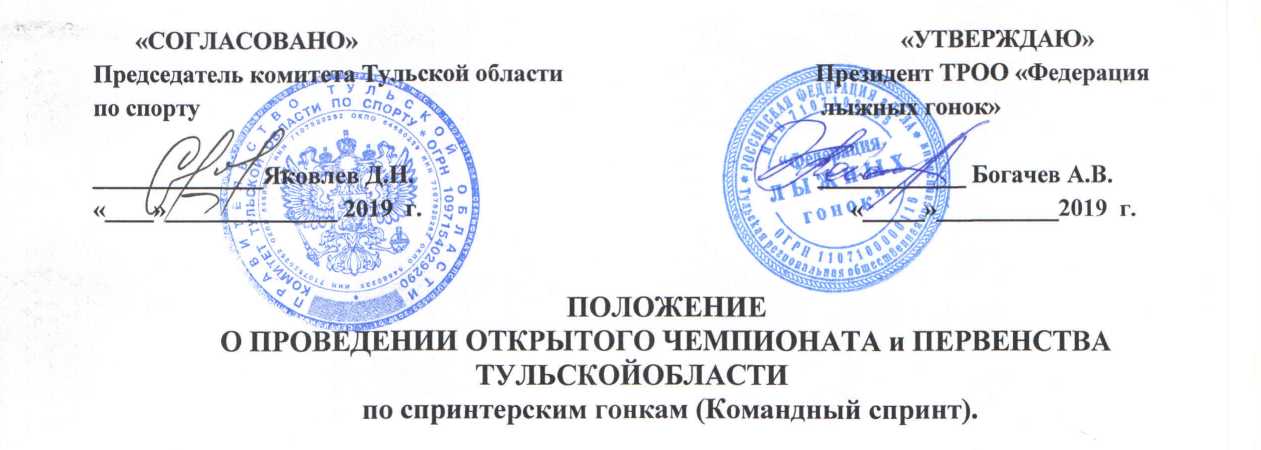 ЦЕЛИ И ЗАДАЧИПропаганда и популяризация лыжных гонок в Тульской области Воспитание молодежи, пропаганда здорового образа жизни Привлечение различных слоев населения к регулярным занятиям физической культурой и спортомПовышение спортивного мастерства, выявление лучших спортсменов Отбор лучших спортсменов в сборную команду Тульской области по лыжным гонкам для участия во Всероссийских соревнованиях в 2019 году.Выполнение и присвоение массовых спортивных разрядов.РУКОВОДСТВО СОРЕВНОВАНИЯМИОбщее руководство и проведение соревнованиями осуществляет Комитет Тульской области по спорту и ТРОО «Федерация лыжных гонок».Непосредственное проведение соревнованиями осуществляет СК «Удача» и главная судейская коллегия.МЕСТО И ВРЕМЯ ПРОВЕДЕНИЯСоревнования проводятся 24 марта 2019 г. в г. Тула, п. Косая Гора, лыжный комплекс им. В.П. Веденина.Начало соревнований в 12:00.ПРОГРАММА СОРЕВНОВАНИЙСтарт общий по группам. Команда состоит из 2-х человек. Участник более младшей возрастной группы может быть заявлен в старшую возрастную группу. Командный спринт проводится как эстафета с двумя спортсменами, которые поочередно сменяют друг друга, пробегая 2-3 круга трассы каждый. Длина круга 1-1,6 км. Ход передвижения на лыжах свободный:Заезд и регистрация до 10-45, Мандатная комиссия и жеребьевка в 11-00, Торжественное открытие соревнований в 11-45, начало соревнований в 12-00.Соревнования проводятся по возрастным группам:ОПРЕДЕЛЕНИЕ ПОБЕДИТЕЛЕЙ. НАГРАЖДЕНИЕУчастники, занявшие первое, второе и третье место в каждой возрастной группе награждаются грамотами, медалями, памятными призами или кубками.ФИНАНСИРОВАНИЕРасходы, связанные с участием команд в соревнованиях, несут командирующие организации.Расходы, связанные с проведением соревнований, несет комитет Тульской области по спорту.ЗАЯВКИ.Именные заявки, заверенные врачом и руководителем учреждения, подаются в день проведения соревнований до 11.00. Предварительные заявки отправлять на электронный адрес: a34403ov@mail.ru до 23.03.2019 г. Предварительная регистрация обязательна.Соревнования являются официальными, квалификационными и отборочными в сборную команду Тульской области по лыжным гонкам. Спортсмены, имеющие РУС коды других регионов до старта допускаются.ОБЕСПЕЧЕНИЕ БЕЗОПАСНОСТИ.Соревнования проводятся в соответствии с:«Положением о мерах по обеспечению общественного порядка и безопасности, эвакуации и оповещения участников и зрителей при проведении спортивно-массовых мероприятий» (приказ комитета по физической культуре и спорту);«Рекомендациями по обеспечению безопасности и профилактики травматизма при занятиях физической культурой и спортом» (приказ комитета по физической культуре и спорту Российской Федерации от 01.04.1993 г. № 44);с отраслевым стандартом «Управление охраной труда и обеспечением образовательного процесса в системе МО РФ. Основные положения ОСТ-01- 2001»- Правилами соревнований по лыжным гонкам.Рекомендуется наличие страховых полисов.Данное положение является вызовом на соревнования.№ п/пГруппаГод рожденияСвободный ходКоличество кругов, м1Юноши (мл)2009 г. и моложе4х 10002Девушки (мл)2009 г. и моложе4х 10003Юноши (мл)2007-20084x12004Девушки (мл)2007-20084x12005Юноши (мл)2005-20066x12006Девушки (мл)2005-20066x12007Юноши (ср)2003-20046x16008Девушки (ср)2003-20046x16009Юноши (ст)2001-20026x160010Девушки (ст)2001-20026x160011Мужчины2000 и старше6x160012Женщины2000 и старше6x1600